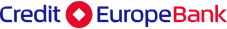 Документи, що необхідні для відкриття рахунку, умови та порядок надання банківської послугиДля відкриття депозитного потрібні наступні документи:1. Паспорт громадянина України в тому числі виготовлений у форматі ID-картки, свідоцтво про народження або інший документ, що посвідчує малолітню/неповнолітню особу (для малолітніх, неповнолітніх фізичних осіб, які одержують спеціальні виплати) або інший документ, що посвідчує особу клієнта (довіреної особи), та відповідно до законодавства України може бути використаним на території України для укладення правочинів. 2. Документ, що містить реєстраційний номер облікової картки платника податків України (або ідентифікаційний номер згідно з Державним реєстром фізичних осіб - платників податків) (за наявності) У відділенні оформлюються наступні документи: 1. Договір про відкриття банківського вкладу 2. Опитувальник фізичної особи. 3. Додатково формуються документи для відкриття рахунку 2620 для зарахування суми вкладу та нарахованих процентів (в разі відсутності). Додаткову інформацію по рахунку можна отримати за посиланням http://www.crediteurope.com.ua/ua/potochnij_raxunok.html – поточний рахунок; 4. Ознайомлення із довідкою про систему гарантування вкладів фізичних осіб. Всі документи, які необхідні для відкриття та обслуговування рахунку, формуються співробітником відділення у присутності клієнта. Проценти, що нараховані на суму вкладу оподатковуються відповідно до вимог Податкового Кодексу України. Вид вкладу (депозиту) обирається вкладником самостійно з переліку вкладів, оприлюднених на офіційному сайті Банку або у відділенні Банку та визначається наступними критеріями: • сума вкладу; • валюта вкладу; • строк розміщення вкладу (для строкових вкладів); • розмір процентної ставки за вкладом; Зарахування/внесення/повернення вкладу на рахунок, нарахованих процентів здійснюється з власного поточного, відкритого в Банку.Виплата нарахованих процентів за вкладом здійснюється в кінці терміну дії вкладу. Виплата нарахованих процентів та суми вкладу з поточних рахунків здійснюється Банком протягом операційного часу у відділеннях Банку.В разі закінчення строку розміщення вкладу, зазначеного в Договорі про строковий банківський вклад, вклад та нараховані проценти виплачується вкладнику шляхом зарахування на поточний рахунок вкладника, відкритий в Банку.